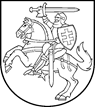 STUDIJŲ KOKYBĖS VERTINIMO CENTRO DIREKTORIUSĮSAKYMAS DĖL KETINAMŲ VYKDYTI STUDIJŲ PROGRAMŲ AKREDITAVIMO2019 m. gruodžio 27 d. Nr. SV6-27VilniusVadovaudamasis Lietuvos Respublikos švietimo ir mokslo ministro 2009 m. liepos 24 d. įsakymo Nr. ISAK-1652 „Dėl studijų programų išorinio vertinimo ir akreditavimo tvarkos aprašo patvirtinimo“ 2 punktu, šiuo įsakymu patvirtinto Studijų programų išorinio vertinimo ir akreditavimo tvarkos aprašo 17 ir 21.1 punktais bei aukštųjų mokyklų prašymais akredituoti ketinamas vykdyti studijų programas, akredituoju studijų programas (pagal 1 priedą).Direktorius	Almantas ŠerpatauskasStudijų kokybės vertinimo centro direktoriaus 2019 m. gruodžio 27 d. įsakymo Nr. SV6-271 priedasAKREDITUOTOS STUDIJŲ PROGRAMOS_____________Inžinerijos mokslų STUDIJŲ KRYPČIŲ GRUPĖInžinerijos mokslų STUDIJŲ KRYPČIŲ GRUPĖInžinerijos mokslų STUDIJŲ KRYPČIŲ GRUPĖInžinerijos mokslų STUDIJŲ KRYPČIŲ GRUPĖValstybinis kodasStudijų programaAukštoji mokyklaAkredituota iki6531EX064Kompiuterių inžinerijaVilniaus kolegija 2025 m. birželio 30 d.Menų STUDIJŲ KRYPČIŲ GRUPĖMenų STUDIJŲ KRYPČIŲ GRUPĖMenų STUDIJŲ KRYPČIŲ GRUPĖMenų STUDIJŲ KRYPČIŲ GRUPĖValstybinis kodasStudijų programaAukštoji mokyklaAkredituota iki6121PX058Kraštovaizdžio architektūraVilniaus Gedimino technikos universitetas2024 m. birželio 30 d.